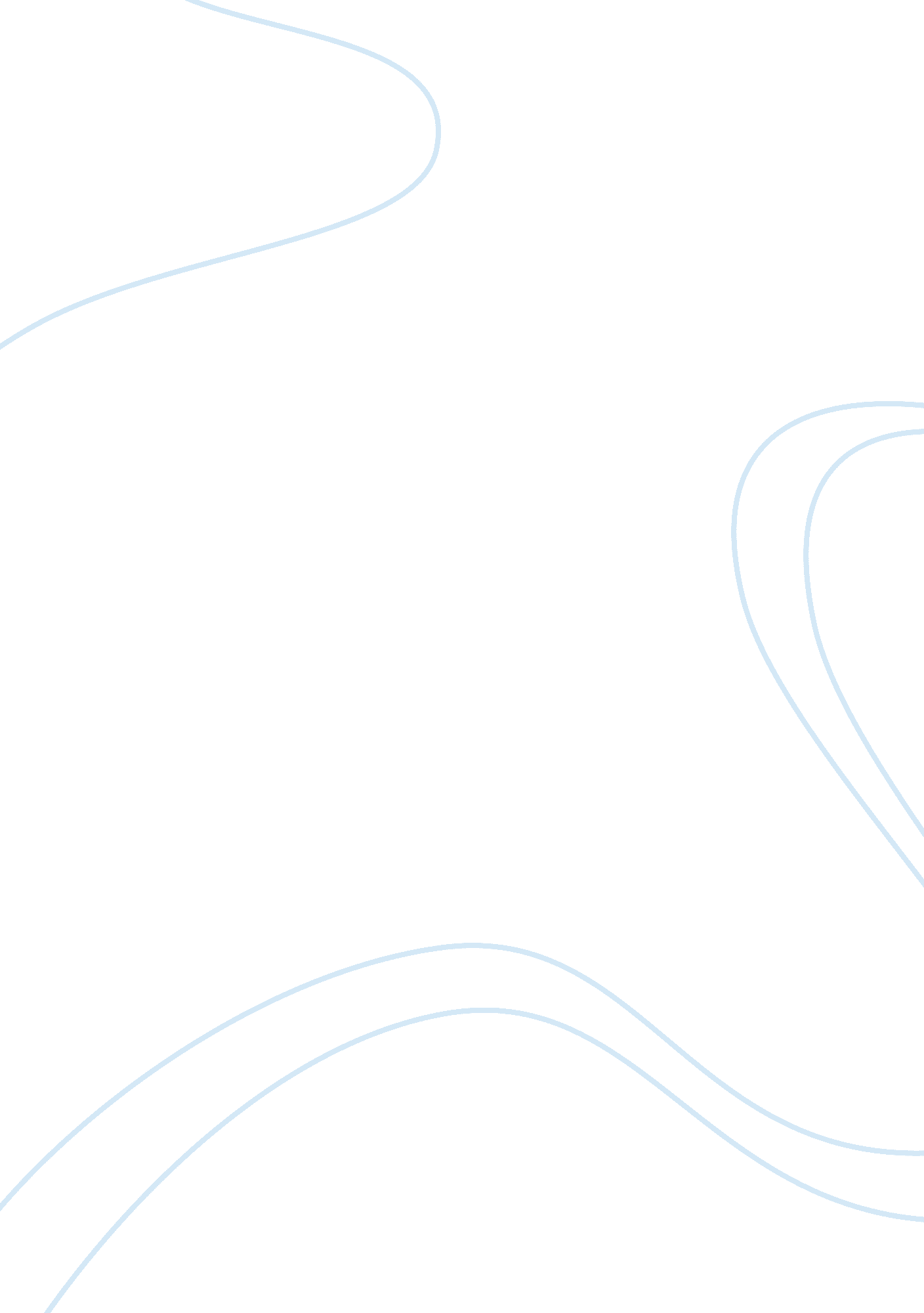 Essay about unitLaw, Security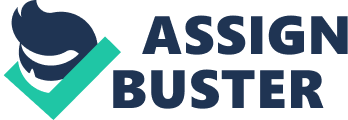 In this task I will be writing acase studyabout two different individuals who have different needs to one another, in order to complete an application for my second year to train as a social worker. Michael is a 79 year old man who lives in a residential care home because he cannot look after himself as he hasdementiaand forgets to do things like feed himself, wash himself. He cannot go out to the shop or even go for a walk about because he cannot stable himself to walk properly and finds it hard to walk around without being in pain because of his arthritis. When he was younger he used to work in the metal works making all sorts of metal which was used for buildings, doors anything that had metal in them Michael has made in the metal works. Michael even used run to keep himhealthand fit he would even do cross country running. Michael is an atheist who doesn't believe in anything and he still gets on with his life even though his friends believe in different religions such as Christian, Muslim. Michaelsfamilylive almost 2 hours away which means they cannot go and see him as much as they would like to see him and because of that he eels really lonely and that he has no one to talk to. Michael has one younger brother who lives abroad so he doesn't have a chance to see him unless he comes back to the I-J for like 4 weeks every year and if he comes to see Michael. Nancy is a 83 year old woman who lives in a residential care home because she arthritis, she has also broken her wrist which enables her to be able to wash herself properly, she also has bipolar disorder. Bipolar is also known as manicdepressionthis condition can affect your mood which can swing from one extreme to the other. Nancy goes through a tag of depression every day after losing her husband 2 years ago and she thinks that she is worthless and that she cannot do anything right. Nancy is a Christian who follows the religion very carefully and listens to what is right and knows what is wrong and she is strict by following the rules. Nanny's family come to see her every two days because they live 30 minutes away which means they can come see her more often and she likes that they come and see her because they are the only family she has got and she can talk to them and have fun with them. Nancy is the youngest r her and her sister but her sister never comes to see her because she has her own problems such as bad arthritis pains in her legs and her knees which enables her to walk. When she was younger Nancy used to love running, swimmingshe used to take part in sports for her school teams she used to travel up and down the country in order to take part in competing for her school team to win medals and for the school to win some medals. Empowerment of individual- Giving individuals enough information to enable them to make informed decisions and make choices about their life. It lies at the heart of the care value base, devised by the Care Sector Consortium in 1992. The care worker could empower Michael by getting him a mobility scooter so he can get out of the house rather than being indoors all day on how own. A mobility scooter is an electronic scooter that lets people who cannot walk properly still get out and about of the house. Also where Michael has dementia he tends to forget things very easily so the care worker could leave him notes in important places such as the kitchen, bathroom, and toilet telling him how to use the things that are in there and how to cook hisfood. This would help him physically because he is still getting out and about and leading a normal life also he would be eating instead of forgetting to eat. Intellectually it would help him because he is still thinking and using his brain to read the notes that have been left for him. It would help Michael emotionally because after years of being stuck in doors on his own he will be able to go out into the fresh air and go to the shops and parks on his own without worrying about not being able to walk properly, also it would help his socially because once he starts getting out the house he can interact with new people and tart making friends whilst he is out instead of having no friends and being alone. The care worker could empower Nancy by getting her acareerwho with her all day and leaves at night, the career would help Nancy to open Jars, fridges, doors and anything that Nancy would not be able to open because of her arthritis, and because of her broken wrist she is unable to do a lot of things for herself, especially washing herself when she is taking a bath or a shower. Also she could take some lessons on working on her bipolar in order to stop it from getting any worse and calming it down which is causing her to become even more depressed than she normally is and is making her keep herself to herself and not talk to anyone else. Physically this will help Nancy to get back to the way she was where she would talk to anyone and everyone in thenursinghome. It would make her a better person for herself and others. Intellectually it will help her to understand that her bipolar is causing her to shut herself away from everyone and that she has no one to talk to when she needs people to talk to, to cheer her up. This will help her emotionally because she knows hat she would be getting help in order for her to get better and that she would have more people to talk to when she needs them. It would also help her socially because she can talk to people about her depression and losing her husband and she would make more friends whilst she is at the residential care home. Promotion of choice- Every person should be encouraged to exercise their choice or control of their lives for example by choosing which activities they want to take part in when they are in a residential care setting. An advocate can help them to understand that the choice is remoter by representing the individual and explaining what is important to them. Michael could have the promotion of choice by being asked does he want to be able to get out of the house instead of being there all day on his own with no one to talk to or to make any friends. This could help him physically because he is being given a choice to go outside on the scooter or be inside all day. Intellectually it makes him think does he want to get out of the house into fresh air or being indoors all day doing the same things he usually does. Emotionally this helps him to feel as if he can o things on his own without any help from people and makes him think that he does have a choice. Socially this will help him because if he does go out he can make new friends and meet new people rather than him being on his own. Nancy could have the promotion of choice by being asked does she want to go to classes which could help her with her bipolar disorder which could help her to stop being depressed. Physically this can help her become a better person and a happier person all round. Intellectually it could help her to become a stronger person fighting her own battles thou other people doing it for her and to become a better person like she was before everything happened. Emotionally it could help her see that she is bringing herself down and is causing her more pain and hurt. This would help her socially because she would be able to talk to people more about how she is feeling and what she is going through and she would be able to make more friends and be able to spend time with them more. Promotion of rights- Every individual in a health and social care settingenvironmenthas the rights to confidentiality, choice and to have their individuality acknowledged and respected. All individuals have a right to voice their opinions and receive effectivecommunication. They must have access to the policies and procedures of the organization that is providing their care. Michael has the provision of rights by knowing that he has the right to choose if he wants to have the scooter and he has the rights to his own confidentiality by means of which no one else should know what his problems are. Physically this would make him feel better of himself because no one else would know what kind of problems are going on with him and only he and the career would understand what kind of needs he has. Intellectually this would make him think that he can trust the career and can tell them what it is he needs and nothing would be said to anyone else. Emotionally this would make Michael understand that the career is there for his needs and his needs only and would help him anyway that they can. Socially this would make Michael be able to talk to people more and maybe he could tell them what is the matter with him and they would understand. Nancy has the provision of rights by choosing if she wants to have a career with her every day to help her to open things such as Jars and if she ants to have classes to help with her bipolar. Physically this could help Nancy because she knows that she has a right to choose what she wants to do with her life a future. Intellectually this would help Nancy to think that she can have a career with her to help her do things more easily than doing it herself. Emotionally this will help Nancy to understand that there is help there if she needs it and if she was to ask they would help her and not turn away and leave her to do it herself. Socially this will help her to talk to people easier and understand that she can talk about her robbers with people. Recognition of preferences- When providing social care support for vulnerable people, it is important to find out and recognize their preferences. This helps to ensure that they are able to live independently and allow them to stay in control of their daily lives. For example individuals should be able to state their preferences as to the type of support they wish to receive. Michael has a right to recognition of preferences by knowing that he could live by himself if he wanted to but he would still need help to do the daily things that people have to do. Physically this would help him to learn to live on his own without lots of people being around all the time wanting to know his business. Intellectually this would help Michael to understand that he could try and do things on his own rather than wanting to rely on other people to do it for him and be more independent. Emotionally this would help Michael to understand that he could live on his own and try to do things on his own with the exception of a career being there for him. Socially this would enable Michael to talk to people more than Just being on his own and leaning with his problems and knowing that he can talk to people about it. Nancy has the recognition of rights by knowing that she could live on her own, if she wanted to but she would still need help to do the daily things that people have to do. Physically this would help Nancy to understand that she could live on her own but have a career there Just in case she needs them to help her wash and to help her get up from a chair because of her arthritis. Intellectually this could help her understand that they are giving her a chance to do things independently and not having people here 2417 doing it for her. Emotionally this could help Nancy to realism that she could do things for herself she don't always need someone there to make sure that she can do it. Socially this would help her to get out more and to interact with other people around and not be left on her own. Involvement of individuals in planning their support- Care should be person-centered which means that care is focused on the individual to ensure that independence and autonomy are promoted. A social care worker should not make any decision or start delivering a service without discussion ND consultation with the individual involved. Michael has the right to be involved of planning in his support by telling the career when he needs help and if he wants help rather than Just getting help when he don't want it. Physically this would help Michael to understand that he can tell the career when he wants or needs help rather than Just getting it and making him depressed. Intellectually this could help him to know that he can talk to the career rather than being scared and not talking to the career about it. Emotionally this can help Michael to know that the career is there of hey are needed and he Just has to ask for help. Socially this will help him to talk to the career more instead of being scared to ask in case the career doesn't listen to him. Nancy has the right to be involved of planning in her support by telling the career when she needs help and if she wants help rather than Just getting help when she don't want it. Physically this can help Nancy to know that the career is always there if they are needed and will help when asked. Intellectually this will help her to think that the career will always help when they are asked instead of doing it when they are not asked. Emotionally this will help Nancy to understand that she can do things for herself but the career is there Just to help her when needed. Socially this helps Nancy to understand that she can talk to people about what is going on and that she can ask for help when needed. Respectfor diversity- Britain is a multicultural society and this has an impact on health and social care delivery. The value of diversity should be obvious but unfortunately many people lack knowledge and understanding of different cultures, races or religions, and may therefore become fearful of something or someone who is different. Michael has the right of respect for diversity knowing that he is atheist and the careers could be another religion he wouldn't asking for things that they perhaps may not like or might not want to do. Physically this could help Michael to understand that if he wanted something cooked that they may not like to cook because they do not like it in their religion they may not want to cook it. Intellectually this would make him think that maybe he could try and do it for himself while the career watches him. Emotionally this will help him to understand other religions more and what their beliefs are. Socially this could make him understand that talking to them about their different religion is good and so that he can understand what they believe in. Nancy has the right of respect for diversity knowing that she is Christian and the careers could be another religion she wouldn't asking for things that they perhaps may not like or might not want to do. Physically this will help Nancy to understand that everyone's religion and beliefs are different they are not all the same. Intellectually this would make Nancy understand that not everyone has the same religion and they all believe in different things. Emotionally this will make her think that she could try and do things for herself. Socially this could make her think that she might want to try and do things for herself. Holistic approach- All care work is about improving an individual's quality of life by taking a holistic approach to providing care. Holistic care means looking at all of a person's needs and providing opportunities for these needs to be met. The career has the right to try and improve the individual's quality of life by taking the persons needs and trying to make the best out of them. Michael has the rights to a career because of his dementia. Physically this makes him understand that he is important and that his needs are trying to be met and looked after well. Intellectually this will make him think that his needs are important and that the career will always help him. Emotionally this will help Michael to understand that he can try and do things for himself whilst the career is there watching him to make sure that he is safe. Socially this will help Michael to understand that he can talk to the career about his needs and what he thinks can be done about them. Nanny's needs are that she has arthritis, broken wrist and she has bipolar disorder and the career should help her to do daily things so she can live a quality life. Physically this will make Nancy understand that she can still do everything that she could do when she had no problems but she Just has to have a career there to help her. Intellectually this could get Nancy to understand that she could try and do it for herself. Emotionally this will get Nancy to understand that she should try and walk around more to help her try and gain her strength again. Socially this can help her to know that she could talk to people about her problems and try talking to people about her bipolar disorder. Multi- agency involvement- Multi- disciplinary working is about teams of workers from all different specialist professions and services working together in order to prevent problems from occurring in the support planning process. Working well with other agencies allows for all the different options to be considered and resources can be offered to be included in a support plan. It is extremely important for the service provider to be fully aware of the power they have in their professional capacity and not misuse the power. This means being aware of the conflicts that can emerge in relation to the individuals rights and needs Michael has the right to multi-agency involvement because of his dementia and arthritis which means that he could need adoctorand maybe the physiotherapist in order for him to be able to walk properly again and to help him to try and remember things. Physically this would help Michael to remember things instead or forgetting them instantly. Intellectually this will help him to start remembering people he used to know and how to things at home like shower, cook. Emotionally this can help him to become a better person and start getting him to do things for himself. Socially this will help Michael talk to people more without forgetting things. Nancy has arthritis and bipolar which means she would need a doctor and maybe social worker so she can talk to people about her problems. Physically this will help Nancy to understand that maybe she should talk about her problems rather than keep them to herself. Intellectually this can help her to start getting rid of all the guilt that she is keeping inside her rather than letting it out. Emotionally this will help her to understand that maybe people are right she should start talking to people more instead of keeping herself to herself. Socially this will help Nancy to understand that no one will make fun of her if she tells them she has bipolar. Anti-Discriminatory practice-Discriminationis caused by prejudice which in turn leads to negative behavior. Discriminatory actions or behavior can lead to some people not having their needs met. Negative behavior can damage a person physically and psychologically and can also causestress. Michael thinks that people will make fun of his because he has dementia and that he keeps forgetting things easily than any other person may not. Physically this makes him depressed because e thinks that he is worthless, he can talk to doctor to help him understand why they might do that. Intellectually it makes him think that no one cares about him and they don't want to know him. Emotionally this will make him think that he is worthless and that he can't trust anyone. Socially this makes him not want to talk to people about his problems and keep them to himself. Nancy doesn't want to tell anyone about her problems because she thinks they might not take her seriously and find it all a Joke if she tells them she has bipolar. Physically this makes her down in herself and would ant to keep herself away from other people. Intellectually this will makes Nancy think why would she want to share her problems with people she thinks would understand but don't. Emotionally it would make her think that she is nothing and that no one really cares about her. Socially this would make her not want to talk to people because they might make fun of her. Maintaining confidentiality- Every individual has a right to confidentiality and privacy and control over their personal details. Maintaining confidentiality has become a specific issue in principles and values. It is vital to successful care giving to keep information provided by all individuals confidential. Michael trusts the career to keep his problems confidential and not tell anyone else without telling him first and making sure that they could tell the other person. Physically this would make him think that he can trust them and believe them if they say they won't tell anyone. Intellectually this will make him think if he can tell them or not without them telling anyone about his problems. Emotionally this will make Michael feel trustworthy towards his career and would be able to tell them things he wouldn't tell other people. Socially this would help Michael to talk more to people about all thee problems he has and has confidence. Nancy trusts the career to keep her problems confidential and not to tell anyone else without telling her first and making sure that they could tell the other person. Physically this would make her feel as if she could trust their career and could tell them all about her problems. Intellectually this will make Nancy understand that maybe she could tell there career things and they wouldn't tell anyone else about them. Emotionally this will cake her feel as if she can put all her trust in the career and tell them things they wouldn't normally tell other people. Socially this could show her that she could talk to other people about her problems without being laughed at. Ml- Review the benefit to individuals and professional staff, of taking a holistic approach to planning support Holistic Approach- A holistic view means that we are interested in engaging and developing the whole person. You can think of this as different levels, such as physical, emotional, mental and spiritual. It's the concept that thehuman beingis lit-dimensional. We have conscious and unconscious aspects, rational and irrational aspects. It is important for care professionals to help support the whole individual because it then helps the person in care to be looked after properly and have their needs met when it is needed. The purpose of this essay is to get people to understand what holistic approach and why it is important for health care professionals to follow and support the individual with the needs that they need. Five advantages of working in a holistic way for Michael and Nancy are, Empowers them Michael will feel like he can make his own formed decision and choose whether or not he wants to do something that he might not want to do in the first place. Secondly it can make him more confident in himself to do things on his own and carry out tasks that he thought he might not be able to do in the first place instead of the career doing it all for him. Also he will feel more socially competent, he wants to go outside more by himself and try to meet new people every time he goes out. He has made a few friends who he goes and see and they come to his and they talk to each there or go for walks. Nancy will feel as if she can make her own formed decision because the career gives her a choice whether she wants to do something or not and the career doesn't force her into doing it if she doesn't want to. Nancy will have more confidence in herself to do the tasks on her own without the career doing it all for her which could make her feel as if she can't do things. She will also feel more socially competent she can talk to people a lot more than she used to before her career was with her, she is also able to go outside on her own meeting new people and making new friends. She can maintain a strongfriendshipwith people because she likes meeting new people. Respects them and treats them as individuals Michael might feel respected and feel important by the career because he or she helps them to do the things that they cannot do.. Whereas the doctors think that he cannot do things on his own and that he has to have a career with him 2417 to help him get up and around the house or go outside and is concerned about his wellbeing. Michael will be treated as an individual and will have the right to influence the right kind of treatment that he needs and not be given the wrong type of treatment. 